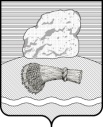 РОССИЙСКАЯ ФЕДЕРАЦИЯКалужская областьДуминичский районСельская Дума сельского поселения«СЕЛО  ЧЕРНЫШЕНО» РЕШЕНИЕ 27  мая  2019 г.                                                                                                      №12                                                                           О внесении изменения в решение Сельской Думы сельского поселения «Село Чернышено» от 14.01.2015 № 2 «О принятии  сельским поселением «Село Чернышено»  отдельных полномочий по решению вопросов местного значения администрации муниципального района «Думиничский район» (в ред. от 28.04.2018 № 14)Принимая во внимание Решение Районного Собрания представителей МР «Думиничский район» от 27.02.2018 № 22 «О внесении изменения в Решение РСП МР «Думиничский район» от 26.12.2014 № 68 «О передаче муниципальным районом «Думиничский район» отдельных полномочий по решению вопросов местного значения сельским поселениям, входящим в его состав», руководствуясь Федеральным законом от 06.10.2003 года № 131-ФЗ «Об общих принципах организации местного самоуправления в Российской Федерации», Уставом сельского поселения «Село Чернышено», Сельская Дума  РЕШИЛА:1. Внести изменение в решение Сельской Думы сельского поселения «Село Чернышено» от 14.01.2015 № 2 «О принятии  сельским поселением «Село Чернышено»  отдельных полномочий по решению вопросов местного значения администрации муниципального района «Думиничский район»  (в ред. от 28.04.2018 № 14), дополнив п.1. данного Решения следующими словами «,оборудование контейнерных площадок.».2. Настоящее Решение вступает в силу с даты его обнародования.Глава сельского поселения                                                            Волкова В.М.